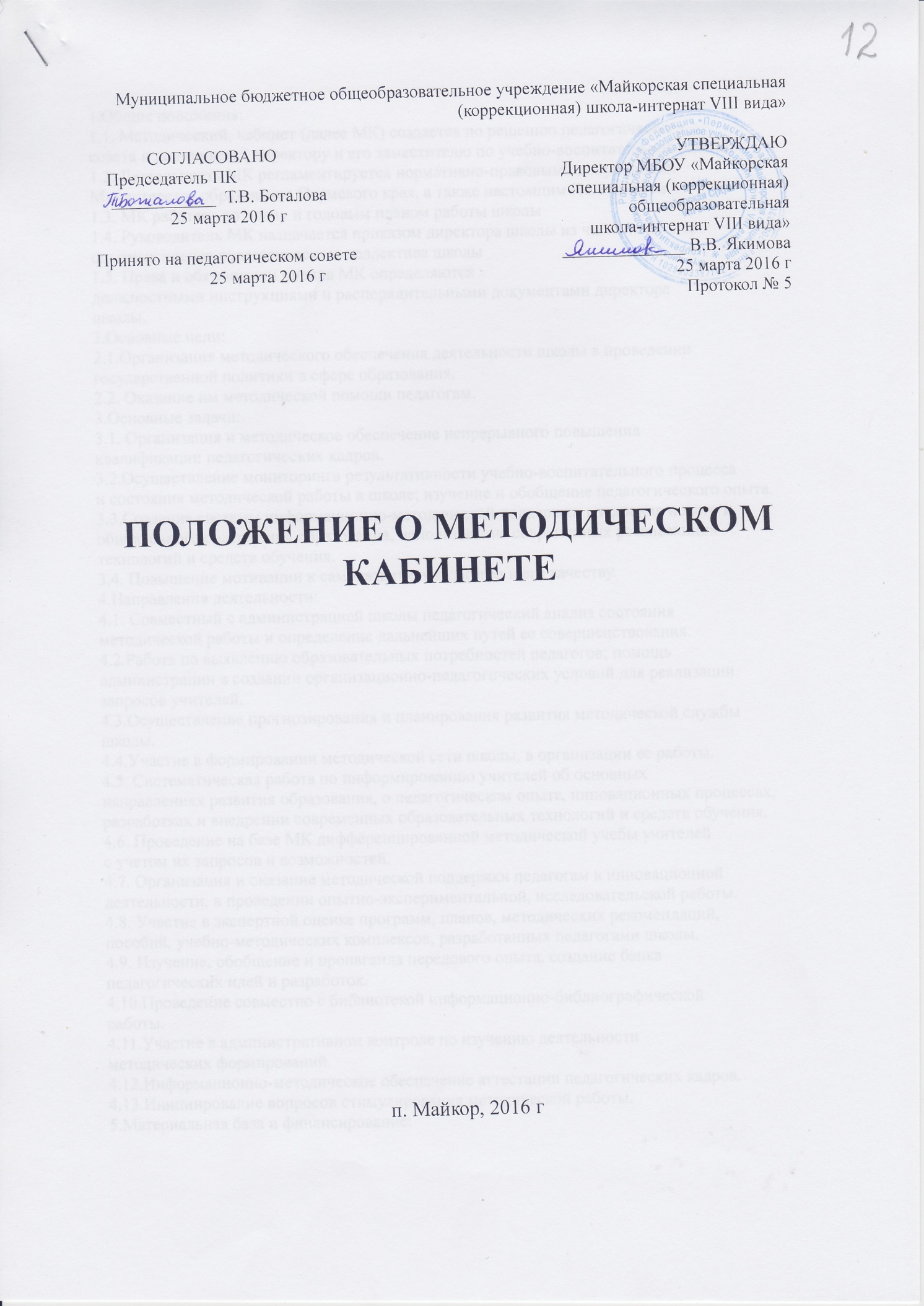 1.Общие положения:1.1. Методический, кабинет (далее МК) создается по решению педагогическогосовета и подчиняется директору и его заместителю по учебно-воспитательной работе.1.2. Деятельность МК регламентируется нормативно-правовыми документамиМинистерства образования Пермского края, а также настоящим Положением.1.3. МК работает по плану и годовым планом работы школы1.4. Руководитель МК назначается приказом директора школы из числа наиболееопытных членов педагогического коллектива школы1.5. Права и обязанности членов МК определяютсядолжностными инструкциями и распорядительными документами директорашколы.2.Основные цели:2.1.Организация методического обеспечения деятельности школы в проведениигосударственной политики в сфере образования,2.2. Оказание им методической помощи педагогам.3.Основные задачи:3.1. Организация и методическое обеспечение непрерывного повышенияквалификации педагогических кадров.3.2.Осуществление мониторинга результативности учебно-воспитательного процессаи состояния методической работы в школе; изучение и обобщение педагогического опыта.3.3.Создание системы информационно-методической поддержки внедрения нового иобновленного содержания образования, использование современных развивающихтехнологий и средств обучения.3.4. Повышение мотивации к саморазвитию педагогов и его качеству.4.Направления деятельности:4.1. Совместный с администрацией школы педагогический анализ состоянияметодической работы и определение дальнейших путей ее совершенствования.4.2.Работа по выявлению образовательных потребностей педагогов; помощьадминистрации в создании организационно-педагогических условий для реализациизапросов учителей.4.3.Осуществление прогнозирования и планирования развития методической службышколы.4.4.Участие в формировании методической сети школы, в организации ее работы.4.5. Систематическая работа по информированию учителей об основныхнаправлениях развития образования, о педагогическом опыте, инновационных процессах,разработках и внедрении современных образовательных технологий и средств обучения.4.6. Проведение на базе МК дифференцированной методической учебы учителейс учетом их запросов и возможностей.4.7. Организация и оказание методической поддержки педагогам в инновационнойдеятельности, в проведении опытно-экспериментальной, исследовательской работы.4.8. Участие в экспертной оценке программ, планов, методических рекомендаций,пособий, учебно-методических комплексов, разработанных педагогами школы.4.9. Изучение, обобщение и пропаганда передового опыта, создание банкапедагогических идей и разработок.4.10.Проведение совместно с библиотекой информационно-библиографическойработы.4.11.Участие в административном контроле по изучению деятельностиметодических формирований.4.12.Информационно-методическое обеспечение аттестации педагогических кадров.4.13.Инициирование вопросов стимулирования методической работы.5.Материальная база и финансирование:5.1.МК финансируется из выделяемых по смете расходов средств учреждения, атакже спонсорских средств.5.2.МК обеспечивается необходимым помещением, мебелью, аудио-видеотехникой